PROTOKOLL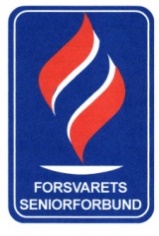 fraFORSVARETS SENIORFORBUNDS 21. LANDSMØTEavholdt 3.-4. mai 2023på Scandic Hamar hotellDag 1, onsdag 3. mai Hamar, 4. mai 2023_______________________________Tom SchrøderReferent__________________________________              ___________________________________Kjell Magne Lutnes 					Helge DyrkolbotnProtokollunderskriver					ProtokollunderskriverVedlegg:Eldrepolitisk dokumentStrategidokument 2023-2028Handlingsplan 2023-2024Rammebudsjett 2023-2024Sak nrInnlegg, diskusjon og beslutningMerknaderÅpningVaraordfører i Hamar, Jane Meyer, ønsket velkommen til Hamar, og gratulerte med 40-årsjubileet.Takket for FSFs innsats gjennom årene. Arbeidslivet trenger alle seniorer, med den ekspertise de besitter. FSF spiller en viktig rolle, og står sterkt i samfunnet.Hun ønsket lykke til med gjennomføringen av landsmøtet.Leder Jan Erik Thoresen åpnet møtet kl 1215 og ønsket delegater, æresmedlemmer, styremedlemmer, gjester og ledsagere velkommen til FSFs 21. ordinære landsmøte. I henhold til tradisjon ba han de tilstedeværende om å reise seg og hedre de medlemmer som har gått bort siden siste LM med ett minutts stillhet.Leder refererte hilsen han har sendt til H.M. Kong Harald V: «Forsvarets seniorforbund er landsdekkende og frivillig organisasjon hvor militære og sivile pensjonister og seniorer fra Forsvaret og forsvarssektorens underliggende etater kan tilslutte seg.Forbundets ledelse med representanter fra de fleste av dets 37 avdelinger samles til landsmøte på Scandic Hamar hotell 3. og 4. mai 2023. Forsvarets seniorforbund hilser til Hans Majestet Kongen med ønske om en god vår og sommer for DD.MM. Kongen og Dronningen og den øvrige kongelige familie.».21. landsmøte ble erklært åpnet.Knut Nordbø og Halvor Døhlen redegjorde for administrative bestemmelser.Forsvarssjef Eirik Kristoffersen holdt foredrag over Teams 3. mai kl 1430, om «Status og utfordringer i Forsvaret», fulgt av spørsmålsrunde.Sak nrInnlegg, diskusjon og beslutningMerknaderA Konstitueringa. Godkjenning av de fremmøtte delegater (navneopprop) viste følgende tilstedeværende:Stemmeberettigede 43 delegater13 medlemmer i forbundsstyret (ikke stemmerett i Sak B og Sak C)Sum 56Øvrige tilstedeværende:6 varamedlemmer i forbundsstyret (med møte- og talerett)7 innehavere av FSF hederstegn i gull (med møte- og talerett)Leder av valgkomitéen
Totalt var det 70 tilstedeværende i salen under konstitueringen. 56 av disse var stemmeberettigede, 13 hadde møte- og talerett.Delegatene til landsmøtet ble godkjent.b. Innkalling, saksliste og forretningsordenInnkalling og saksdokumenter er utsendt iht vedtekter. Innkallingen, sakslisten og forretningsorden ble godkjent uten merknader. c. Valg av to møtedirigenterLeder foreslo Anders Lundesgaard, FSF Ingeniørvåpnet, og Inger B K Sørvåg, FSF Oslo, som møtedirigenter, og fikk landsmøtets aksept.Dirigentene overtok som møteledere.Valg av møtereferenterLeder ba om dispensasjon fra vedtektene, og at landsmøtet velger kun én referent. Landsmøtet godkjente dette. Dirigentene forslo direktemedlem Tom Schrøder som referent, og fikk landsmøtets aksept.Valg av redaksjonskomité, tre medlemmerFølgende ble foreslått og godkjent ved akklamasjon:- Per Anders Volden, nestleder- Bjørnar Nyborg, FSF Halden/Sarpsborg- Bjørn Erik Uthus, FSF VesterålenValg av tellekorps, fire medlemmerFølgende ble foreslått og godkjent ved akklamasjon:- Terje Halvorsen, FSF Ørland - Jonny Engmark, FSF Stavern - Anne Gardsteig Strømsmo, FSF Indre Troms - Stein Erik Olsen, FSF Lillehammer Valg av protokollunderskrivereFølgende ble foreslått og godkjent ved akklamasjon:- Kjell Magne Lutnes, FSF Bodø
- Helge Dyrkolbotn, FSF AgderLeder holdt sin landsmøtetale etter konstitueringen. (Hovedpunktene i talen er omtalt på FSFs hjemmeside.)B Årsberetning og regnskapForbundsstyrets beretninger og regnskap for 2021 og 2022
Leder Jan Erik Thoresen redegjorde for årsberetningene, virksomhetskontroller Halvor Døhlen gjennomgikk regnskapene.Forbundsstyrets forslag til vedtak:(Forbundsstyret har ikke stemmerett under dette punkt, jfr. vedtektene § 11, (2) a.)«Forbundsstyrets beretninger for 2021 og 2022 vedtas som Forsvarets seniorforbunds beretninger for 2021 og 2022. De fremlagte regnskaper for 2021 og 2022 godkjennes, revisors kommentarer til regnskapene tas til etterretning.»Forslaget ble enstemmig vedtatt.Forbundsstyret fremmet også forslag til vedtak om ansvarsfrihet for styret:«Med bakgrunn i de godkjente beretninger og regnskap meddeles Forbundsstyret ansvarsfrihet for perioden 2021 og 2022».Forslaget ble enstemmig vedtatt. C Fastsetting av kontingent til FSF for 2024 og 2025Forbundsstyrets forslag til vedtak:«Årlig medlemskontingent til forbundet for 2024 og 2025 opprettholdes med kr 250 for hovedmedlem  kr 125 for husstandsmedlem  I tillegg til disse satser kr 50 for direktemedlem.»Forbundsstyrets forslag ble enstemmig vedtatt.DInnkomne forslag(Vedtektsendringer krever to tredjedels flertall, jfr vedtektenes § 16 (1))a. Sak D1 Eldrepolitisk dokumentNestleder Per Anders Volden presenterte revidert Eldrepolitisk dokument for landsmøtets godkjenning.Følgende deltok i debatten med innlegg/replikker:Kjell Utnes, FSF BodøForbundsstyrets forslag til vedtak:«Landsmøtet fastsetter Eldrepolitisk dokument 2023 som langsiktig styringsverktøy i Forsvarets seniorforbund.»Forslaget ble enstemmig vedtatt.Ikrafttreden: 5. mai 2023.Dokumentet legges som vedlegg 1 til protokollen.b. Sak D2 Forslag fra FSF Porsanger – vedtektsendring § 3 (1) – kriterier for medlemskapForslaget, der FSF Porsanger ønsker at landsmøtet skal drøfte om det er sikkerhetsmessig ønskelig at alle kan bli medlemmer av forbundet slik vedtektenes § 3 (1) legger opp til, ble presentert av Tor Reidar Boland, FSF Porsanger.Han presiserte at FSF Porsanger ikke har foreslått en vedtektsendring, men at saken drøftes på landsmøtet.Følgende deltok i debatten med innlegg/replikker:Karl-Øyvind Bråten, FSF AndøyTerje Halvorsen, FSF ØrlandetIren Isfeldt, sekretariatslederBjørnar Nyborg, FSF Halden/SarpsborgLeder fremla forbundsstyrets syn. Forbundsstyret støtter ikke å snevre inn rekrutteringsgrunnlaget, og fremmet følgende forslag til vedtak:«Vedtektenes § 3 (1) opprettholdes som i dag.»Forbundsstyrets forslag ble enstemmig vedtatt.c. Sak D3 Forslag fra FSF Oslo - vedtektsendring forbundet § 9 (1) om revisjonPatricia Flakstad, FSF Oslo, trakk forslaget.  FSF Oslo vil fremme sitt forslag på nytt til forbundsstyret, for eventuell landsmøtebehandling i 2025.d. Sak D4 Forslag fra Forbundsstyret - vedtektsendring forbundet - 9 (2) - innsendingsfrist medlemslisterForslaget ble presentert av virksomhetskontroller Halvor Døhlen. Medlemslister er grunnlag for søknad om tilskudd fra NAV, og må være forbundskontoret i hende innen 15. januar årlig. Revisjon av § 9 (2) er derfor påkrevet.Forbundsstyret fremmet følgende forslag til vedtak:«Forbundets vedtekter § 9 (2) skal lyde:Avdelingene har plikt til innen 15. januar å sende en komplett medlemsliste pr 31. desember året før til forbundet. Medlemslisten skal være underskrevet av leder.Avdelingene skal innen 15. april innrapportere protokoll fra årsmøtet, årsberetning m/regnskap med revisjonsberetning for året før. Årsberetning og regnskap skal være underskrevet av hele styret. Protokoll fra årsmøte skal underskrives av referent(er) og to protokollunderskrivere.» Forbundsstyrets forslag ble enstemmig vedtatt.Ikrafttreden: 5. mai 2023.e. Sak D5 Forslag fra forbundsstyret – vedtektsendring forbundet §§ 11 (3) c. og 12 (G) b. – revisorForslaget ble presentert av leder Jan Erik Thoresen. FSF kjøper tjenester av statsautorisert revisor. Det er ikke krav til organisasjonen å ha valgt revisor, og vedtektenes tekst om dette kan slettes.Forbundsstyret anbefaler følgende vedtak:«Forbundets vedtekter § 11 (3) c og § 12 (G) b. slettes.»Forslaget ble enstemmig vedtatt.Ikrafttreden: 5. mai 2023.f. Sak D6 Forslag fra FSF Oslo - vedtektsendring forbundet, § 17 (5) om regionsrepresentant i forbundsstyretForslaget ble presentert av Barthold Hals, FSF Oslo.FSF Oslo ønsker at den til en hver tid valgte leder i FSF Oslo skal være regionrepresentant i forbundsstyret. Lokalt styre velges hvert år, men er ofte ikke i synkronisering med forbundsstyret. Dette gjør at man ofte sitter med forbundsstyrerepresentanter på "overtid" lenge etter at de er ute av lokalt styre og stell.Etter å ha mottatt forbundsstyrets tilbakemelding, vurderte FSF Oslo å trekke sitt forslag til vedtektsendring, men ønsker en tilbakemelding på om andre avdelinger har møtt på samme prinsipielle utfordringer, og hva som gjøres med det.Følgende deltok i debatten med innlegg/replikker:Svein Erling Smolan, varamedlem region 3Forbundsstyret støtter ikke endringsforslaget, og fremmet følgende forslag til vedtak:«FSFs vedtekter, § 17 (5), opprettholdes som i dag.»Forbundsstyrets forslag ble enstemmig vedtatt.Ikrafttreden: 5. mai 2023.g. Sak D7 Forslag fra FSF Oslo - vedtektsendring basisvedtekter § 9 om revisjonPatricia Flakstad, FSF Oslo, trakk forslaget.  FSF Oslo vil fremme sitt forslag på nytt til forbundsstyret, for eventuell landsmøtebehandling i 2025.h. Sak D8 Forslag fra FSF Porsanger – vedtektsendring basisvedtekter § 10(3) – innkallingsfrist årsmøteForslaget ble presentert av Tor Reidar Boland, FSF Porsanger, som ønsker å redusere basisvedtektenes innkallingsfrist til årsmøte fra 6 til 4 uker.Nestleder Volden fremla forbundsstyrets syn: Forslaget påvirker, i tillegg til 6-ukersfristen for innkalling, også tidsfristene for innsending av forslag til saker til årsmøtet, og til fristen for når saksdokumentene skal være årsmøtedeltakerne i hende. Medlemmene må få tid til å områ seg, og tid til å fremme saker til årsmøtet.Postgangen er i dag så treg/usikker at dagens tidsfrister bør/må opprettholdes. Vedtekten foreslås opprettholdt.Forbundsstyret støtter ikke forslaget, og fremmet forslag til vedtak:«Basisvedtektenes § 10 (3) opprettholdes.»Forbundsstyrets forslag ble vedtatt mot 2 stemmer.Ikrafttreden: 5. mai 2023.Landsmøtet avsluttet for dagen 3. mai kl 1600.Under jubileumsmiddagen om kvelden siterte leder Jan Erik Thoresen hilsen fra H.M. Kongen: «JEG TAKKER FOR HYGGELIG HILSEN OG SENDER ALLE SOM DELTAR PÅ FORSVARETS SENIORFORBUND SITT LANDSMØTE PÅ HAMAR 3. OG 4. MAI 2023 MINE BESTE ØNSKER. HARALD R».Dag 2, torsdag 4. mai Møtet satt kl 0900.Sekretariatsleder gjennomførte opprop. Tilstede:41 delegater13 medlemmer i forbundsstyret Sum 54 stemmeberettigedeØvrige tilstedeværende:5 varamedlemmer i forbundsstyret (med møte- og talerett)6 innehavere av FSF hederstegn i gull (med møte- og talerett)Leder av valgkomitéen
i. Sak D9 Forslag fra FSF Rygge – policy og plan for opplæring i StyreWebNils Thorbjørn Tangeland presenterte innspillet. FSF Rygge etterlyser policy og plan for opplæring i bruk av StyreWeb generelt og spesielt for nye tillitsvalgte, og spør om hvem som bærer kostnadene. Informasjons- og kommunikasjonsleder Knut Nordbø redegjorde for forbundsstyrets syn. Forbundsstyret fremmet følgende forslag til vedtak: «Forbundskontoret bes oppdatere undervisningsmateriellet for opplæring i StyreWeb innen 01.06.2023, og holde avdelingene løpende orientert om opplegget.»Forbundsstyrets forslag ble enstemmig vedtatt.Ikrafttreden: 5. mai 2023.j. Sak D10 Forslag fra FSF Rygge – forbedring av StyreWebs e-posttjenesteNils Thorbjørn Tangeland presenterte innspillet. FSF Rygge erfarer at StyreWebs eposttjeneste ikke virker optimalt, og det hender at utsendte eposter ikke når mottakerne. De anmoder om at det iverksettes tiltak for å løse problemet.Knut Nordbø presenterte forbundsstyrets kommentarer.Følgende deltok i debatten med innlegg/replikker:Kjell Magne Lutnes, FSF Bodø Forbundsstyret fremmet følgende forslag til vedtak:«Forbundskontoret opprettholder dialog med StyreWeb for å få sikret at FSF kan stole på at StyreWebs e-postløsning virker tilfredsstillende.»Forbundsstyrets forslag ble enstemmig vedtatt.Ikrafttreden: 5. mai 2023.E Strategidokument for 2023 – 2028, handlingsplan med rammebudsjett 2023-2024Strategidokument for 2023 - 2028 Forslaget ble presentert av lederen av utvalget som har utarbeidet dokumentet, Tom Geir Svendsen, leder region 7.Følgende deltok i debatten med innlegg/replikker:Bjørnar Nyborg, FSF Halden/SarpsborgKarl-Øyvind Bråten, FSF AndøyForbundsstyrets forslag til vedtak:
«Strategidokument for 2023 – 2028 vedtas til bruk i Forsvarets seniorforbund».Forbundsstyrets forslag ble enstemmig vedtatt.Ikrafttreden: 5. mai 2023.Strategidokumentet er vedlagt protokollen som vedlegg 2.Handlingsplan for 2023 – 2024Forslag til handlingsplan ble presentert av Øyvind Kirsebom Strandman, leder region 6.Følgende deltok i debatten med innlegg/replikker:Tor Reidar Boland, FSF PorsangerTom Geir Ludt Svendsen, region 7Jan Erik Thoresen, lederRoy C. Grøttheim, FSF Steinkjer(for vedtak av handlingsplan, se samlevedtak handlingsplan og rammebudsjett under)Rammebudsjett for 2023 – 2024Virksomhetskontroller Halvor Døhlen kommenterte utsendt forslag til rammebudsjett for 2023 – 2024.Rettelse til inntektsskissen, art 3000, merknader: kontingent husstandsmedlem er kr 125Forbundsstyrets forslag til vedtak:
«Handlingsplan med rammebudsjett for 2023 – 2024, vedtas til bruk i Forsvarets seniorforbund.»Forbundsstyrets forslag ble enstemmig vedtatt.Ikrafttreden: 5. mai 2023.Handlingsplan og rammebudsjettet følger som hhv vedlegg 3 og vedlegg 4 til protokollen.Fa. - f. Valg forbundsstyreLeder av valgkomiteen, Arild Dregelid, FSF Oslo, redegjorde for komiteens arbeidsmåte og innstilling. Alle de innstilte til ulike verv er kontaktet og har sagt seg villige.Etter enstemmige valg har forbundsstyret følgende sammensetning:Leder Jan Erik Thoresen, FSF Oslo, gjenvalgNestleder Per Anders Volden, FSF Drammen, gjenvalgSekretariatsleder Iren Isfeldt, direktemedlem, gjenvalgInfo- og kommunikasjonsleder Knut Norbø, FSF Halden/ Sarpsborg, gjenvalgVirksomhetskontroller Halvor Døhlen, FSF Vestoppland, gjenvalgRepresentanter med vararepresentanter fra hver region:Reg 1: Medlem Tor-Reidar Boland, FSF Porsanger, nyVaramedlem Hilde Brekke, FSF Harstad, nyReg 2: Medlem Anna Cecilie Jentoft, FSF Bodø, nyVaramedlem Per Erik Eriksen, FSF Vesterålen, gjenvalgReg 3: Medlem Svein Erling Smolan, FSF Trondheim, nyVaramedlem Roy C. Grøttheim, FSF Steinkjer, nyReg 4: Medlem Aage Willy Jonassen, FSF Elverum, gjenvalgVaramedlem Trond Vangen, FSF Hamar, nyReg 5: Medlem Harald O. Blakseth, FSF Øvre Romerike, gjenvalgVaramedlem Kåre Bækkevold, FSF Ingeniørvåpnet, nyReg 6: Medlem Laila Kvammen Lie, FSF Rygge, nyVaramedlem Hans Sigurd Iversen, FSF Stavern, gjenvalgReg 7: Medlem Barbro Heløe Frøisland, FSF Rogaland, nyVaramedlem Kolbjørn Sivertsen, FSF Kjevik, nyReg 8: Medlem Ingvill Eidsvåg, FSF Oslo, nyVaramedlem Egil Nordli, FSF Oslo, nyGa. og b. Valgvalgkomité, revisor og vararevisorValgkomitéLeder Jan Erik Thoresen presenterte forbundsstyrets forslag til valgkomité for den kommende landsmøteperiode, som ble valgt ved akklamasjon:Leder Arild Dregelid, FSFO Oslo, gjenvalgMedlem Bjørn Arild Thun, FSF Oslo, gjenvalgMedlem Anders Lundesgaard, FSF Ingeniørvåpnet, gjenvalgVaramedlem Deborah Arnesen, FSF Oslo, nyVaramedlem Jan Magnus Brekkhus, FSF Oslo, gjenvalg.Revisor og vararevisorFSF velger ikke lengre revisor, se sak D5.AvslutningUnder jubileumsmiddagen ble følgende tildelt hederstegn slik:Gull med diplom:Tom Geir Ludt SvendsenAage Willy JonassenOle MyrbekkSølv med diplom:Ole Johan SandenEsben AassØystein FigenschauUtgående forbundsstyremedlemmer ble tildelt forbundets plakett. Disse var:Øystein Figenschau, region 1Inger Johanne Jentoft, region 2Ole Myrbekk, region 3Øyvind Kirsebom Strandman, region 6Tom Geir Ludt Svendsen, region 7Esben Aass, region Leder Jan Erik Thoresen takket for tilliten. Han takketKollegaene på forbundskontoretdirigentene, referenten, arrangementskomitéen v/Trond Vangen, Wenche Irene Tangen, Arild Haugen og Matias Aasen, alle fra FSF Hamar.Leder Jan Erik Thoresen erklærte FSFs 21. landsmøte for avsluttet 4. mai 2023 kl 1100.